Домашнее задание для 1 ДОП от 16.10.21.23.10. - Контрольная работа. 30.10. - устная контрольная работа, сдача долгов по дз.Повторять. Музыкальный звук - это… ;Октава - это… ;Длительность - это…;Ритм - это…;Играть ноты "до", "ре", "ми", "фа", "соль";Написание нот "первой октавы" (устно проговаривать).Подготовка к контрольной работе за I ч.Готовиться к нотному диктанту по второй октаве (10 тактов);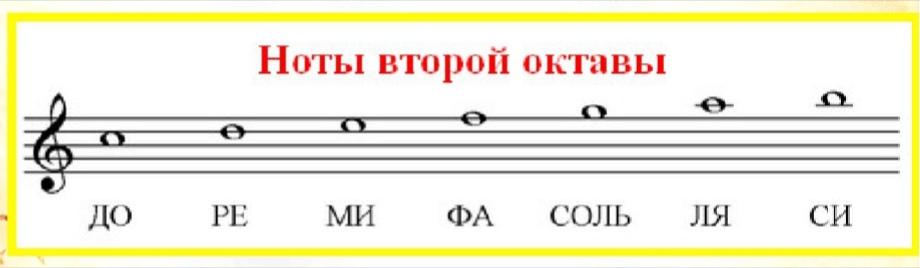 Повторять ноты первой октавы;Примеры с длительностями.Прописи длительностей.Постепенно усваиваем как записываются различные длительности на нотном стане.Четверть: закрашенная нота со штилем. Штиль может направлен как вверх, так и вниз. Запомнить правило направления штиля:Если нота находится ниже третьей линеечке нотного стана, то штиль направлен вверх и пишется справа от ноты.Если нота пишется выше третьей линеечке, то штиль направлен вниз.На третьей линеечке штиль может быть направлен, как вниз так и вверх, в зависимости от контекста.*Прописать длительность четверть ещё одну строчку МЕЖДУ ЛИНЕЕЧКАМИ: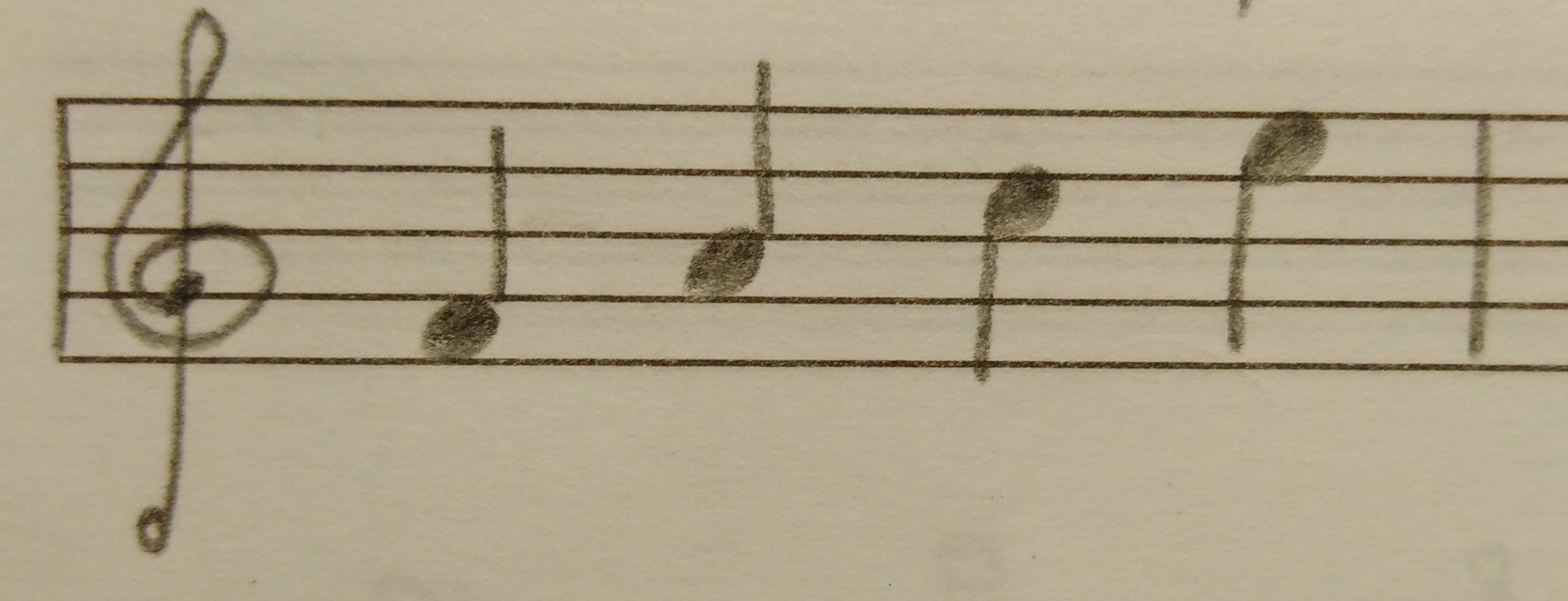 Задания на клавиатуре (практика):На последнем уроке прошли расположение ноты "ля" на клавиатуре. Запомнить и играть по всей клавиатуре, произнося название вслух. Нота "ля" находится СПРАВА от ноты "соль".Запомнить и играть по всей клавиатуре ноту "ля", произнося название вслух;Играть упражнение с октава и, произнося названия вслух: 1 - 2 - 1. 